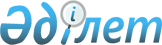 О вопросах развития золоторудного месторождения "Васильковское"Постановление Правительства Республики Казахстан от 12 августа 2000 года N 1242

      В целях дальнейшего развития золотодобывающей отрасли Республики Казахстан для промышленного освоения крупнейшего золоторудного месторождения "Васильковское" Правительство Республики Казахстан постановляет: 

      1. Создать совместное предприятие в форме открытого акционерного общества "Васильковское золото" (далее - Совместное предприятие) с участием иностранной компании "Флудгейт Холдинг Б.В.", Нидерланды (далее - Стратегический инвестор), определив долю государства в уставном капитале в размере 40 процентов, а долю Стратегического инвестора 60 процентов. 

      Сноска. В пункт 1 внесены изменения - постановлением Правительства РК от 8 февраля 2001 г. N 207 P010207_ . 

      2. Комитету государственного имущества и приватизации Министерства финансов Республики Казахстан: 

      1) обеспечить в установленном порядке заключение с открытым акционерным обществом "АК "Алтыналмас" (далее - Алтыналмас) соглашения об отказе от имущественных прав по Договору N 20/95 от 25 июля 1995 года; 

      2) после выполнения мероприятия, предусмотренного в подпункте 1) настоящего пункта, совместно с Министерством энергетики, индустрии и торговли Республики Казахстан и Стратегическим инвестором (по согласованию) в установленном законодательством порядке: 

      в двухнедельный срок подготовить учредительные документы Совместного предприятия; 

      обеспечить формирование уставного капитала Совместного предприятия с передачей в качестве вклада государства государственного пакета акций открытого акционерного общества "Васильковский ГОК"; 

      совместно с Министерством юстиции Республики Казахстан обеспечить государственную регистрацию Совместного предприятия; 

      совместно с Национальной комиссией Республики Казахстан по ценным бумагам обеспечить регистрацию проспекта эмиссии акций Совместного предприятия; 

      принять иные меры, вытекающие из настоящего постановления. 

      3. Агентству Республики Казахстан по инвестициям в установленном законодательством порядке обеспечить: 

      1) принятие решения о передаче права недропользования по лицензии от 9 октября 1997 года серии МГ N 433 ДД (золото) для разработки Васильковского золоторудного месторождения Совместному предприятию; 

      2) переоформление права недропользования путем заключения контракта с Совместным предприятием на проведение добычи золотосодержащих руд Васильковского месторождения. 

      4. Принять к сведению, что возмещение произведенных Алтыналмас затрат, подтвержденных аудиторским заключением, а также расходов, связанных с привлечением юридического консультанта и независимой аудиторской организации для оценки государственного пакета акций будет производиться за счет Стратегического инвестора. 

      5. Контроль за исполнением настоящего постановления возложить на Заместителя Премьер-Министра Республики Казахстан Ахметова Д.К.     6. Настоящее постановление вступает в силу со дня подписания.     Премьер-Министр  Республики Казахстан               (Специалисты: Мартина Н.А.,                   Петрова Г.В.)
					© 2012. РГП на ПХВ «Институт законодательства и правовой информации Республики Казахстан» Министерства юстиции Республики Казахстан
				